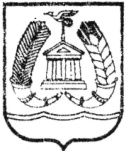 АДМИНИСТРАЦИЯ ГАТЧИНСКОГО МУНИЦИПАЛЬНОГО РАЙОНАЛЕНИНГРАДСКОЙ ОБЛАСТИПОСТАНОВЛЕНИЕОт									№ ________О внесении изменения в постановление администрации Гатчинского муниципального района от 04.07.2018 №2958 «Об утверждении Порядка предоставления субсидий субъектам малого предпринимательства Гатчинского муниципального района, действующим менее одного года, на организацию предпринимательской деятельности» (в редакции постановления от 06.05.2019 №1633)Рассмотрев требование Гатчинской городской прокуратуры от 05.08.2019 №86-114-2019 об изменении нормативного правового акта с целью исключения выявленных коррупционных факторов, руководствуясь Уставом Гатчинского муниципального района, администрация Гатчинского муниципального района ПОСТАНОВЛЯЕТ:Внести в постановление администрации Гатчинского муниципального района № 2958 от 04.07.2018 «Об утверждении Порядка предоставления субсидий субъектам малого предпринимательства Гатчинского муниципального района, действующим менее одного года, на организацию предпринимательской деятельности» (в редакции постановления от 06.05.2019 №1633) следующее изменение:изложить пп. «а» пункта 1.10. Порядка предоставления субсидий в следующей редакции:«а) регистрация по месту жительства в Гатчинском муниципальном районе Ленинградской области;»Настоящее постановление подлежит опубликованию в газете «Гатчинская правда» и размещению на официальном информационном портале Гатчинского муниципального района в информационно-телекоммуникационной сети «Интернет» и вступает в силу со дня официального опубликования.Контроль исполнения настоящего постановления возложить на заместителя главы администрации Гатчинского муниципального района по городскому хозяйству Е.Ю. Фараонову.Кузнецова И.Г.Глава администрации Гатчинскогомуниципального районаЕ.В.Любушкина